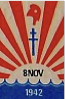 Colloque international17 et 18 novembre 2019Bulletin d’inscriptionNom :Prénom :Adresse : Courriel :Téléphone :J’assisterai : cochez votre choix(  )  les 17 et 18 novembre(  ) le 17 novembre seulement(  ) le 18 novembre seulementL’admission est gratuite. L’inscription est nécessaire pour des raisons de sécurité et de limite de places.Pour les personnes venant en couple ou en groupe, veuillez remplir un bulletin par personne.20 places de stationnement gratuites sont prévues au musée de l’Armée pour notre colloque. Vous aurez besoin de nous envoyer les informations suivantes : modèle, numéro de plaque d’immatriculation et nom du conducteurVeuillez adresser vos bulletins par courriel ou à l’adresse ci-dessous. 